Metering Installation DETAILS                                                                         Existing)                                                    (Revised)                                                                     Meter INFORMATION                                 	                                              (Existing)                                       (Revised)                                                        Date      MIRN STATUS										             From dateResponsible Person DetailsAEMO response	Metering Installation Parameter Change Notice – Gas (Qld)Use this form to change the parameters of a physical or logical metering installation – Ref : Retail Market Procedures (Queensland), Chapter  5.2.3 (b) 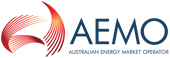 NETWORK   MIRN:                                       Checksum                                         Checksum      Parameter Change for:    Parameter Change for:Site CustomerSite AddressSuburb / CitySite PostcodeMeter No m3      ft3Meter Type (& No. of Dials)Meter LocationANZSIC – Industry codeHeating Value ZoneWithdrawal ZoneUAFG (Unaccounted for Gas) sizePCF (Pressure Correction Factor)Tariff TypeRetailer (FRO)          Approved By      Approved By      DateUpgrade – to Interval Meter request Commission – CTM, LC (logical meter) Decommission – CTM, LC                                  (meter type)Deregistration – CTM, LC                                  (meter type)Downgrade to Basic Meter request                                      From Date                                      From Date                                      From DateBase LoadTemperature Sensitivity FactorReason and future use?Retailer (FRO)          Approved By      Approved By      Approved By      Approved By            DateCompany NamePhone No.Phone No.Date of AdviceResponsible PersonName TitleTitleAction taken      Comments if anyDate                Meter Register updated  Change implemented     AEMO Authorised Further comments if requiredFurther comments if requiredFurther comments if required